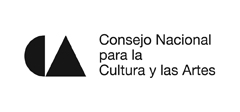 En caso de que la cuenta aperturada para el proyecto, haya generado intereses (productos financieros) y/o exista recurso no ejercido (remanente) de los Recursos Públicos Federales otorgados, deberán solicitar al área de rendición de cuenta, la línea de captura correspondiente para su reintegro a la Tesorería de la Federación.Todas páginas de este formato deberán ser rubricadas por el Representante Legal del proyecto.En caso de donativo; De conformidad con la cláusula segunda, párrafo segundo del Convenio de Donación se entrega el Formato A) de Información General del Proyecto, el cual firmo Bajo Protesta de decir verdad, en mi carácter de representante legal de la instancia beneficiada y responsable del ejercicio de los recursos.En caso de Subsidio; De conformidad con la cláusula tercera, inciso D) del Convenio de Coordinación se entrega el Formato A) de Información General del Proyecto, el cual firmo Bajo Protesta de decir verdad, en mi carácter de representante de la instancia beneficiada y responsable del ejercicio de los recursos.De conformidad a las Cláusulas Segunda y Cuarta Numeral 1 y 2 del Convenio de Donación, se informa sobre las actividades realizadas y el uso de los recursos presupuestales otorgados para el desarrollo del proyecto cultural detallado en el Contrato de Donación correspondiente, en los términos de la normatividad aplicable en la materia.De conformidad a la Cláusula Sexta del Convenio de Coordinación, se informa sobre las actividades realizadas y el uso de los recursos presupuestales otorgados para el desarrollo del proyecto cultural detallado en el Convenio de Coordinación correspondiente, en los términos de la normatividad aplicable en la materia.Así mismo, me comprometo a otorgar las facilidades al CONACULTA, para la realización de acciones de seguimiento, supervisión y evaluación, a fin de garantizar el cumplimiento de las actividades comprometidas en el proyecto apoyado.Las actividades realizadas que aquí se detallan, cuentan con su documentación comprobatoria original, tal y como lo establecen las disposiciones generales aplicables. Dichas comprobaciones se encuentran bajo resguardo de esta institución y estarán a la disposición de cualquier autoridad y/o instancia fiscalizadora.Anexar en formato digital soporte documental, carteles, trípticos, programas de mano, notas de prensa, fotografía, diseños de planos, proyectos ejecutivos, para acreditar el desarrollo de los proyectos culturales.En el momento que se le requiera, deberá otorgar las facilidades para realizar el seguimiento, la supervisión y evaluación del cumplimiento los objetivos y la realización de las actividades por parte de las instancias con facultades fiscalizadoras.Todas páginas de este formato deberán ser rubricadas por el Representante Legal.En caso de donativo; De conformidad con la cláusula segunda, párrafo segundo del Convenio de Donación se entrega el Formato B) de Actividades, el cual firmo Bajo Protesta de decir verdad, en mi carácter de representante legal de la instancia beneficiada y responsable del ejercicio de los recursos.En caso de Subsidio; De conformidad con la cláusula tercera, inciso D) del Convenio de Coordinación se entrega el Formato B) de Actividades, el cual firmo Bajo Protesta de decir verdad, en mi carácter de representante de la instancia beneficiada y responsable del ejercicio de los recursos.De conformidad a las Cláusulas Segunda y Cuarta Numeral 1 y 2 del Convenio de Donación, se informa sobre las actividades realizadas y el uso de los recursos presupuestales otorgados para el desarrollo del proyecto cultural detallado en el Contrato de Donación correspondiente, en los términos de la normatividad aplicable en la materia.De conformidad a la Cláusula Sexta del Convenio de Coordinación, se informa sobre las actividades realizadas y el uso de los recursos presupuestales otorgados para el desarrollo del proyecto cultural detallado en el Convenio de Coordinación correspondiente, en los términos de la normatividad aplicable en la materia.Así mismo, me comprometo a otorgar las facilidades al CONACULTA, para la realización de acciones de seguimiento, supervisión y evaluación, a fin de garantizar el cumplimiento de las actividades comprometidas en el proyecto apoyado.Las actividades realizadas que aquí se detallan, cuentan con su documentación comprobatoria original, tal y como lo establecen las disposiciones generales aplicables. Dichas comprobaciones se encuentran bajo resguardo de esta institución y estarán a la disposición de cualquier autoridad y/o instancia fiscalizadora.REPORTE DE COMPROBACIÓN DE GASTOS PARA VERIFICAR LA CORRECTA APLICACIÓN DEL DONATIVO OTORGADO POR EL CONACULTA, EJERCICIO 2015.C).- INFORME FINANCIERO (MENSUAL, TRIMESTRAL O FINAL)Adjuntar en medio magnético e impreso; copia de los comprobantes fiscales (recibos, facturas, póliza de cheque, contrato, transferencias electrónicas, cotizaciones) que ampare la prestación del bien o servicio según corresponda, así como de estado de cuenta bancaria en donde se depositó el Donativo, correspondiente a la fecha de corte del informe.Los recibos y facturas deberán estar acompañados de comprobante de verificación ante el SAT (Sistema Integral de Verificación de Comprobantes Fiscales: http://www.sat.gob.mx/informacion_fiscal/factura_electronica/Paginas/verificacion_comprobantes.aspx ).Todas páginas de este formato deberán ser rubricadas por el Representante Legal.En caso de donativo; De conformidad con la cláusula segunda, párrafo segundo del Convenio de Donación se entrega el Formato C) Financiero, el cual firmo Bajo Protesta de decir verdad, en mi carácter de representante legal de la instancia beneficiada y responsable del ejercicio de los recursos.En caso de Subsidio; De conformidad con la cláusula tercera, inciso D) del Convenio de Coordinación se entrega el Formato C) Financiero, el cual firmo Bajo Protesta de decir verdad, en mi carácter de representante de la instancia beneficiada y responsable del ejercicio de los recursos.De conformidad a las Cláusulas Segunda y Cuarta Numeral 1 y 2 del Convenio de Donación, se informa sobre las actividades realizadas y el uso de los recursos presupuestales otorgados para el desarrollo del proyecto cultural detallado en el Contrato de Donación correspondiente, en los términos de la normatividad aplicable en la materia.De conformidad a la Cláusula Sexta del Convenio de Coordinación, se informa sobre las actividades realizadas y el uso de los recursos presupuestales otorgados para el desarrollo del proyecto cultural detallado en el Convenio de Coordinación correspondiente, en los términos de la normatividad aplicable en la materia.Así mismo, me comprometo a otorgar las facilidades al CONACULTA, para la realización de acciones de seguimiento, supervisión y evaluación, a fin de garantizar el cumplimiento de las actividades comprometidas en el proyecto apoyado.Las actividades realizadas que aquí se detallan, cuentan con su documentación comprobatoria original, tal y como lo establecen las disposiciones generales aplicables. Dichas comprobaciones se encuentran bajo resguardo de esta institución y estarán a la disposición de cualquier autoridad y/o instancia fiscalizadora.En caso de donativo; De conformidad con la cláusula segunda, párrafo segundo del Convenio de Donación se entrega el Formato D) Cumplimiento de Objetivos, el cual firmo Bajo Protesta de decir verdad, en mi carácter de representante legal de la instancia beneficiada y responsable del ejercicio de los recursos.En caso de Subsidio; De conformidad con la cláusula tercera, inciso D) del Convenio de Coordinación se entrega el Formato D) Cumplimiento de Objetivos, el cual firmo Bajo Protesta de decir verdad, en mi carácter de representante de la instancia beneficiada y responsable del ejercicio de los recursos.De conformidad a las Cláusulas Segunda y Cuarta Numeral 1 y 2 del Convenio de Donación, se informa sobre las actividades realizadas y el uso de los recursos presupuestales otorgados para el desarrollo del proyecto cultural detallado en el Contrato de Donación correspondiente, en los términos de la normatividad aplicable en la materia.De conformidad a la Cláusula Sexta del Convenio de Coordinación, se informa sobre las actividades realizadas y el uso de los recursos presupuestales otorgados para el desarrollo del proyecto cultural detallado en el Convenio de Coordinación correspondiente, en los términos de la normatividad aplicable en la materia.Así mismo, me comprometo a otorgar las facilidades al CONACULTA, para la realización de acciones de seguimiento, supervisión y evaluación, a fin de garantizar el cumplimiento de las actividades comprometidas en el proyecto apoyado.Las actividades realizadas que aquí se detallan, cuentan con su documentación comprobatoria original, tal y como lo establecen las disposiciones generales aplicables. Dichas comprobaciones se encuentran bajo resguardo de esta institución y estarán a la disposición de cualquier autoridad y/o instancia fiscalizadora.INFORME DE EJERCICIO DEL DONATIVO OTORGADO POR EL CONACULTA, EJERCICIO 2015A) INFORMACIÓN GENERAL DEL PROYECTO1.- Fecha de elaboración del informe.2.- N° de informe.3.- Nombre del proyecto.4.- Objetivo general del proyecto.5.- Entidad Federativa y Municipio o Delegación de la realización del proyecto.6.- Nombre del beneficiario.7.- Nombre del representante legal.8.- Dirección para entrega de correspondencia.9.- Correo electrónico.10.- N° telefónico.11.- No. de contrato de donativo.12.- Fecha de firma del contrato de donativo.13.- Vigencia del contrato para la realización del proyecto.14.- Fecha de depósito del donativo.15.- Fecha de inicio del proyecto.16.- Fecha de conclusión del proyecto.17.- Periodo que se informa.18.- Nombre del banco y número de cuenta aprobada por el CONACULTA para la administración del donativo.19.- Monto del donativo otorgado.$100%20.- Importe total de los egresos registrados en los estados de la cuenta bancaria.$$21.- Recurso ejercido en el periodo del informe para la realización del proyecto (según estado de cuenta bancario)$%22.- Recurso ejercido en el periodo del informe (según documentación fiscal presentada).$%23.- Recurso ejercido acumulado (según estado de cuenta bancario).$%24.- Recurso ejercido acumulado (según documentación fiscal presentada).$%25.- Recurso disponible (según estado de cuenta bancario).$%26.- Recurso disponible (según documentación fiscal presentada).$%27.- Productos financieros (intereses) generados en el periodo de informe (según estados de cuenta).$$28.- Productos financieros (intereses) acumulados (según estados de cuenta).29.- Avance en los objetivos del proyecto.%%30.- ¿El informe fue entregado en tiempo?SINO[Firma del Responsable del proyecto][Firma del Representante legal][Nombre del Responsable del proyecto][Nombre del Representante legal][Cargo del Responsable del proyecto][Cargo del Representante legal][Cargo del Responsable Interno Solidario][Nombre del Responsable Interno Solidario](ÚNICAMENTE PARA ASOCIACIONES CIVILES).REPORTE DE REALIZACIÓN DE ACTIVIDADES PARA VERIFICAR LA CORRECTA APLICACIÓN DEL DONATIVO OTORGADO POR EL CONACULTA, EJERCICIO 2015.B) INFORME DE ACTIVIDADES (MENSUAL, TRIMESTRAL O FINAL)1.- Nombre de la actividad.2.- Objetivo particular de la actividad.3.- Fecha (o periodo) programada de la  actividad.4.- Fecha (o periodo) de realización de actividad.5.- Lugar de realización de actividad.6.- Instituciones co-participantes en la actividad.7.- Especificar el producto generado y su volumen.8.- No. De beneficiarios de la actividad y % de hombres/% de mujeres.9.- Descripción de material probatorio  adjunto, en formato electrónico.10.- La actividad cumplió con los objetivos comprometidos en el proyecto aprobado por el CONACULTA.[Firma del Responsable del proyecto][Firma del Representante legal][Nombre del Responsable del proyecto][Nombre del Representante legal][Cargo del Responsable del proyecto][Cargo del Representante legal][Cargo del Responsable Interno Solidario][Nombre del Responsable Interno Solidario](ÚNICAMENTE PARA ASOCIACIONES).1.- Nombre de la actividad.2.- Facturas2.- Facturas2.- Facturas3.- No. de Cheque/ transferencia de pago3.1.- Monto del Cheque/ transferencia de pago4.- Nombre del proveedor / prestador de servicio5.- Nombre del bien adquirido o servicio pagado6.- Procedimiento efectuado para la contratación del bien o servicio.6.- Procedimiento efectuado para la contratación del bien o servicio.6.- Procedimiento efectuado para la contratación del bien o servicio.7.- Descripción de material probatorio adjunto en formato electrónico8.- Observaciones9.- La adquisición del bien o servicio se realizó en estricto apego a lo comprometido en el presupuesto aprobado por el CONACULTA en el proyecto1.- Nombre de la actividad.A.- N°. de factura o reciboB.- Fecha(dd/mm/aa)C.- Monto3.- No. de Cheque/ transferencia de pago3.1.- Monto del Cheque/ transferencia de pago4.- Nombre del proveedor / prestador de servicio5.- Nombre del bien adquirido o servicio pagadoA.- Licitación públicaB.- Invitación restringidaC.- Adjudicación directa7.- Descripción de material probatorio adjunto en formato electrónico8.- Observaciones9.- La adquisición del bien o servicio se realizó en estricto apego a lo comprometido en el presupuesto aprobado por el CONACULTA en el proyecto10.- Total10.- Total10.- Total[Firma del Responsable del proyecto][Firma del Representante legal][Nombre del Responsable del proyecto][Nombre del Representante legal][Cargo del Responsable del proyecto][Cargo del Representante legal][Cargo del Responsable Interno Solidario][Nombre del Responsable Interno Solidario](ÚNICAMENTE PARA ASOCIACIONES).REPORTE DE COMPROBACIÓN DE GASTOS PARA VERIFICAR LA CORRECTA APLICACIÓN DEL DONATIVO OTORGADO POR EL CONACULTA, EJERCICIO 2015.D) INFORME DE CUMPLIMIENTO DE OBJETIVOSEXPLICACIÓN CUANTITATIVA DEL CUMPLIMIENTO DEL OBJETIVO:LLENAR A LA PRESENTACIÓN DEL INFORME FINALEXPLICACIÓN CUALITATIVA DEL CUMPLIMIENTO DEL OBJETIVO: LLENAR A LA PRESENTACIÓN DEL INFORME FINAL[Firma del Responsable del proyecto][Firma del Representante legal][Nombre del Responsable del proyecto][Nombre del Representante legal][Cargo del Responsable del proyecto][Cargo del Representante legal][Cargo del Responsable Interno Solidario][Nombre del Responsable Interno Solidario](ÚNICAMENTE PARA ASOCIACIONES).